简单介绍：基于自主知识产权开发，标签适应全球频段工作设定线极化设计在特定方向具有超高读取率、标签识别灵敏度高防伪性能高，拥有合球唯一识别码（TID码），带EAS功能广泛应用于出版社、图书馆、数据库房、机密档案等管理领域产品参数：图书EAS防损标签LA-86EAS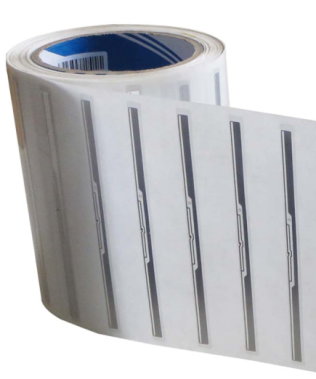 规 格 描 述规 格 描 述产品型号(订购代码)LA-86（带EAS）性  能  指  标性  能  指  标协议EPC CLASS1 Gen 2 / ISO 18000-6C芯片NXP G2il（EAS）芯片工作频率860—960MHZ存储容量96bit尺寸98*6mm工作模式可读写识别距离≥5m(与配置读写器性能有关)存储时间＞10年可擦写次数＞100,000次工作温度-20℃~+50℃存储温度-40℃~+100℃材质铜板纸 / PET 安装方式带背胶包装信息2000张/卷应用领域图书管理、档案管理等